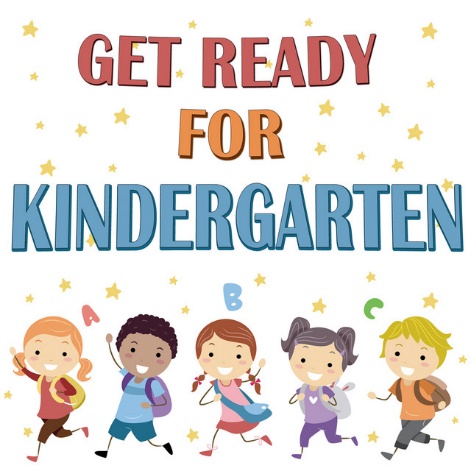 Edwin S. Richards Arts Based Curriculum SchoolSibling Kindergarten RegistrationDecember 1 – 16, 20229:00 am - 2:30 pmFront Lobby of SchoolREGISTRATION REQUIREMENTS FOR ALL MISSION PUBLIC SCHOOLS:Mission Public School District is located on the Traditional, Ancestral, Unceded, and Shared lands of the Stó:lō people, of Sq'éwlets, Leq'á:mel, Sema:th, Matheqwí and Qwó:ltl'el First Nations, peoples of this land since time immemorial. ✓ Children born in 2018 are eligible for Kindergarten in 2023-2024.✓ Proof of age is required at time of registration: I.E. Birth Certificate, Passport, Permanent    Residence Card, BC Services Card (Photo Version Only), Aboriginal Status Card, Certificate of    Citizenship or Immigration Canada document.•  Please Note: The BC Care Card is not acceptable proof of age.✓ Proof of Residency in BC:•  Parent’s Care Card (not student’s) / Parent’s BC Services Card (not student’s) /    Driver’s License / Municipal Tax Bill / Rental Agreement or Utility Bill